Assemblées des États membres de l’OMPICinquante-troisième série de réunionsGenève, 8 et 9 mai 2014LISTE DES DOCUMENTSétablie par le Secrétariat[Fin du document]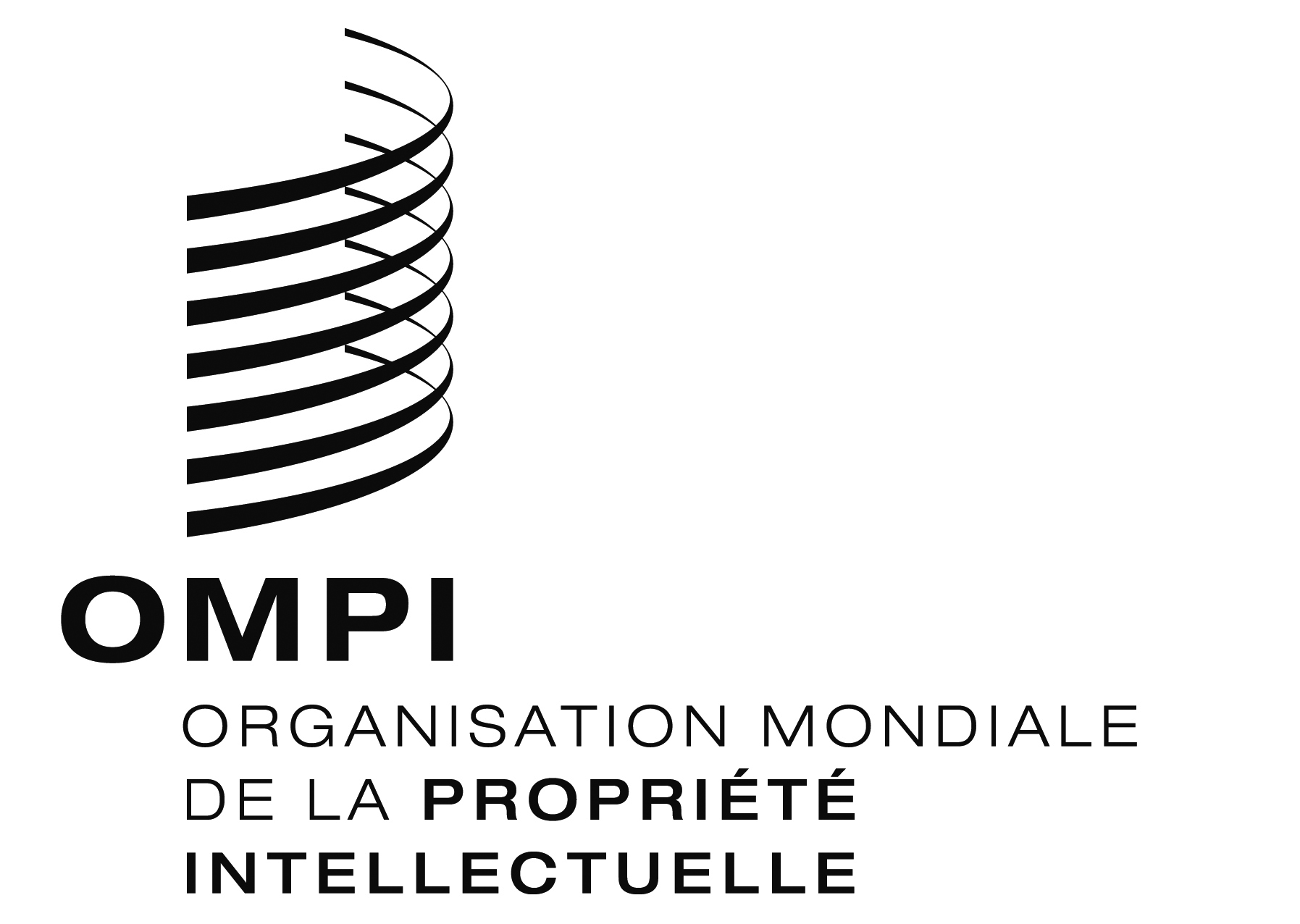 FA/53/INF/4 A/53/INF/4 A/53/INF/4 ORIGINAL : anglaisORIGINAL : anglaisORIGINAL : anglaisDATE : 9 mai 2014DATE : 9 mai 2014DATE : 9 mai 2014Cote et numérodu documentCote et numérodu documentLangues du document*Sujet du documentA/53/INF/1A/53/INF/1A,C,E,F,R,SRenseignements d’ordre généralA/53/INF/2 Prov.A/53/INF/2 Prov.A,C,E,F,R,SListe des documents préparatoiresA/53/INF/3A/53/INF/3BListe des participantsA/53/INF/4A/53/1A/53/INF/4A/53/1A,C,E,F,R,SA,C,E,F,R,SListe des documentsOrdre du jour unifié et annotéA/53/2A/53/2A,C,E,F,R,SNomination du Directeur généralA/53/3A,C,E,F,R,SA,C,E,F,R,SRapport général****WO/GA/45/1A,C,E,F,R,SA,C,E,F,R,SConditions de la nomination du Directeur généralWO/GA/45/2A,C,E,F,R,SA,C,E,F,R,SQuestions concernant la convocation d’une conférence diplomatique pour l’adoption d’un traité sur le droit des dessins et modèlesWO/GA/45/3WO/GA/45/4A,C,E,F,R,SA,C,E,F,R,SA,C,E,F,R,SA,C,E,F,R,SRapport du Groupe de travail sur les conditions de la nomination du Directeur général pour un nouveau mandatRapport